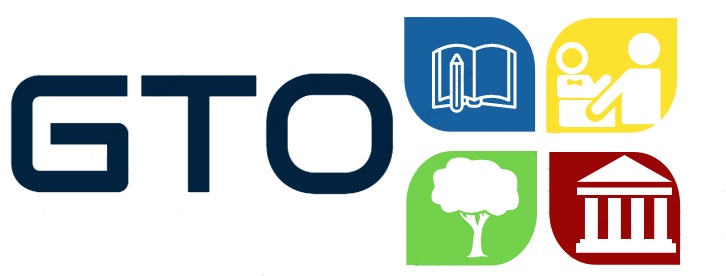 International Winter School in Tourism & HospitalityWelcome From Georgia.We are ,,Georgian Tourism Organization’’(NGO) and want to introduce our ancient Culture and winter school in Tourism & Hospitality.Winter school is for: Students and target groups.For more information:Tourism and Hospitality Winter School gives the opportunity  to gain professional and practical skills to start a successful career. Winter School provides a focused academic environment with smaller classes and fewer learning hours. It also helps to develop knowledge in the hospitality industry and learn basic information about tourism, get a real-work experience along with understanding today’s challenges. Besides, it underlines the role of gastronomy in touristic attractiveness. Participants will have the opportunity to plan tours independently according to theoretical class. They will also be introduced to hotel functions by the department’s duties.Participants will find out more about Georgia’s ancient culture and history as Homeland of the first Europeans. They will find out about Georgian traditional food and beverages, which are famous all over the World. The welcoming and highly interactive study environment typical for a winter school is the perfect setting for making a lot of new friends. This is a great opportunity even for those who want to find out new information and share culture with local students and high qualified Professors. Course:Practical and Theoretical course in management  & TourismTourism and Hospitality management Hotel managementTransport managementFood and Beverage service management Innovations  in hospitality industry Meeting and Event planning 
Why attend Tourism and Hospitality Winter School?Build a knowledge about international TourismIncrease self-confidenceImprove your gradesUnderstand independent learningGain theoretical and practical skills Learn to plan tours and work in serviceParticipate in recreational activities and sightseeingDevelop social skillsNetwork with native studentsMake new friendsShare cultureWho is it for?Current international university students aged 18+ and recent graduates of any major.Where?Tbilisi, GeorgiaWhen?January 25, 2020- February 01, 2020Duration:One weekLanguage InstructionEnglishAcademic Partner:The University of Georgia Fee Information:€EUR 300: The participation fee includes: registration & study materials, board (breakfast & lunch) and lodging.Contact:Gto.org.ge@gmail.comhttp://gto.org.ge/Non-Governmental Organization (NGO) - Georgian Tourism Organization (GTO)Included:practical and theoretical classes3D virtual tours of  hotel roomsTransportation with comfortable mini-bus by the tours extra activities ( such as trips outside town, during the project and entrance fees) Accommodation in 3 stars hotelsFood- 2 times a day (taste Georgian national dishes and wine)Museum  tickets Guide Service Certificate Welcome and Farewell dinnerTuition and study materials Company visits24-hour support from program coordinatorsSightseeing city tours Application feePersonalized Certificate of Winter School’s attendance Winter School’s Schedule Day 1:Arrival to Kutaisi, GeorgiaRegistration and check in TbilisiLunchSightseeing in Tbilisi- walking tour (Abanotubani, Narikala, Sioni Cathedral, Synagogue, Roman Catholic church)Free timeDay 2:Lecture(2hours)Visit to Environmental Protection AgencyLunchNational MuseumWalking Tour in Tbilisis (Rezo Gabriadze Theatre, Anchiskhati church, Erekle II Street)Day 3:Lecture(2hours)Case practice LunchVisit- Travel agency Day trip to MtskhetaDay 4:Lecture(2hours)WorkshopsLunchMtacminda Park Day 5:Trip to Kakheti (less then 3hours, comfort class)Stop At: Bodbe-Monastery of St. Nino.
Stop At: Sighnaghi-City of love, Ethnographic Park.
Stop At: Kvareli- Tunnel Winery Khareba's, Meurneoba District Kakheti(taste different kind of wine).Stop At: Gurjaani, Gremi Monastery.
Day 6:Trip to KazbegiStop At:  Jinvali- largest reservior of eastern Georgia.Stop At:  Fortress of Ananuri- one of the best monuments of late feudal Georgia.Stop At: Gudauri-Panoramic view and ski resort.Stop At: Stepantsminda-Trinty Church in Gergeti. On the slope of the majestic Kazbek Mountain, among the snow-covered ranges- 2,170meters near the town of Stepantsminda and the village of Gergeti.Georgian traditional cousin dayDay 7:Farewell party.   ,,What happens in Georgia stays in Georgia’’Closing CeremonyTransfer to Kutaisi Airport 